TASLCON2019 Sample Budget Worksheet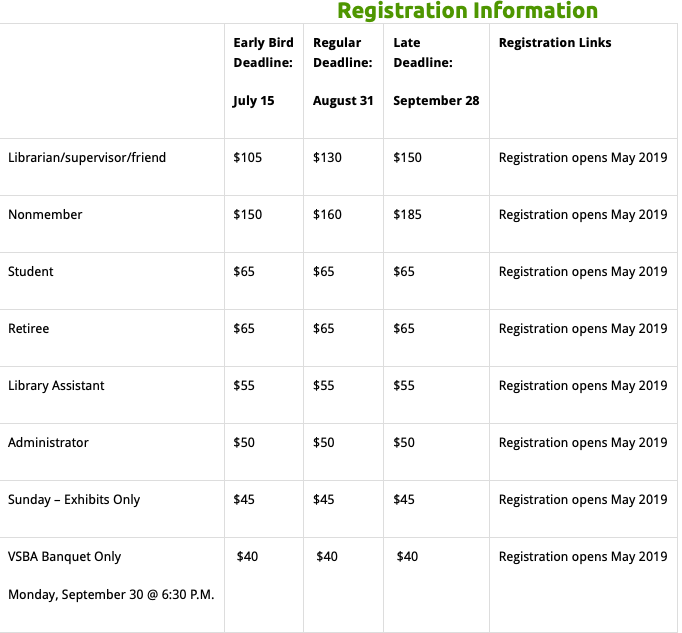 Registration Cost*Early bird registration fee expires on July 15, 2019Hotel Costs (Embassy Suites rate for the conference is $155/ night.)Pre-conference sessions (*see below)Mileage reimbursement(Check with your bookkeeper for the rate.)(____miles x ___ per mile)VSBA Banquet40.00TOTAL